ANEXO VRECURSO DA PROVA DISCURSIVA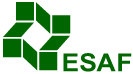 Orientações1.Não assine o seu recurso; identifique-se apenas no local indicado.Não assine o seu recurso; identifique-se apenas no local indicado.Não assine o seu recurso; identifique-se apenas no local indicado.Não assine o seu recurso; identifique-se apenas no local indicado.Não assine o seu recurso; identifique-se apenas no local indicado.2.O conteúdo dos pareceres quanto ao acolhimento ou não dos recursos será disponibilizado, para vista, durante o período recursal, conforme estabelecido no Edital regulador do concurso.O conteúdo dos pareceres quanto ao acolhimento ou não dos recursos será disponibilizado, para vista, durante o período recursal, conforme estabelecido no Edital regulador do concurso.O conteúdo dos pareceres quanto ao acolhimento ou não dos recursos será disponibilizado, para vista, durante o período recursal, conforme estabelecido no Edital regulador do concurso.O conteúdo dos pareceres quanto ao acolhimento ou não dos recursos será disponibilizado, para vista, durante o período recursal, conforme estabelecido no Edital regulador do concurso.O conteúdo dos pareceres quanto ao acolhimento ou não dos recursos será disponibilizado, para vista, durante o período recursal, conforme estabelecido no Edital regulador do concurso.3. O Resultado do julgamento dos recursos será publicado no Diário Oficial da União, coletivamente.O Resultado do julgamento dos recursos será publicado no Diário Oficial da União, coletivamente.O Resultado do julgamento dos recursos será publicado no Diário Oficial da União, coletivamente.O Resultado do julgamento dos recursos será publicado no Diário Oficial da União, coletivamente.O Resultado do julgamento dos recursos será publicado no Diário Oficial da União, coletivamente.Reservado à ESAFReservado à ESAFNome do candidato:Nome do candidato:Inscrição n. :Inscrição n. :Reservado à ESAFReservado à ESAFFundamentação do recurso:Fundamentação do recurso:Fundamentação do recurso:Fundamentação do recurso:Fundamentação do recurso:Fundamentação do recurso:Fonte(s) que embasa(m) a argumentação do candidato:Fonte(s) que embasa(m) a argumentação do candidato:Fonte(s) que embasa(m) a argumentação do candidato:Fonte(s) que embasa(m) a argumentação do candidato:Fonte(s) que embasa(m) a argumentação do candidato:Fonte(s) que embasa(m) a argumentação do candidato: